EditorialSome interesting ideas about the currently much debated topic of oxalic acid for varroa control were aired at a recent talk (see report below, on this page). We were told some very positive aspects in favour of using the sublimation method: that this chemical could be applied as many times as a colony needs during the season (rather than only once a year as with the trickle method); it is the only chemical needed to control varroa; no damage to bees has been found (including queens); temperature control of the sublimation apparatus is not too critical; the method is quick and easy. On the other hand, a picture was shown of a treated bee covered with a deposit of oxalic crystals, and some wondered about the possibility of the harmful effects of this. On the face of it, there seems to have been a major break-through in varroa control. However, I do think we need to continue to keep abreast of the latest findings on this method of using oxalic acid, making our own observations and continuing to proceed carefully with our own bees and conclusions regarding this topic. REMINDERS Winter Meeting, Friday 5th February The programme for this has now been finalised. In the first half of the evening there will be a talk by a visiting speaker, Simon Cavill. He is a BBKA Trustee and a Hampshire beekeeper, with over 20 hives. He also founded Bee Good, a skin care business, based on bee-related products. These are available in Waitrose branches, but we have requested that he brings samples of the  range with him. More information can be found on the website, beegood.co.uk. However, the subject of his talk is not about this, but will be on Simon’s great interest in the thermal efficiency of hives – polystyrene hives in particular. We look forward to listening to what he has to say on this controversial topic!In the second part of the meeting, two of our own members will be giving presentations: Richard Emmett, one of last year’s students on our course, will be telling us about the projects with which he is involved in Malawi and Ghana. His talk is entitled, ‘Beekeeping improving lives’; and Sarah Keenan, who, with her husband John, was a student on our very first course, will report on some of their experiences in a talk intruigingly entitled, ‘The Good Buzz: a sitcom featuring the Byfleet Bees. Episodes 1-5’.  This promises to be a very varied and enjoyable evening – DO COME! Please remember that everyone is invited to these meetings, so do feel free to bring family and friends.Marion C.BBKA examinations and assessments. The closing date for some of these is February 3rd (See details in the January Newsletter).REPORTSReport on our Winter Meeting at Epsom,  19th January: Oxalic Acid Sublimation. Epsom invited us to have this winter meeting at their premises in Epsom where some of their members joined us for an excellent talk by their chairman, Liz Knee, on oxalic acid vaporization / sublimation for varroa control.  Liz went through the scientific background, advantages and disadvantages of using various methods of dribbling/spraying/vaporizing oxalic acid.  The advantages of vaporizing are that there appears to be less toxicity to both adult bees and brood, you don’t need to disturb colonies in cold weather and it can be done whenever there is no honey in the supers (ie not only in December). A study at the University of Sussex has shown that sublimation in the hive kills 97% of the varroa mites. A report on their work can be found on:  http://www.sussex.ac.uk/alumni/newsandfeatures/news?id=33556Epsom have been using sublimation for a year on their hives so their first hand knowledge was most useful. Health and safety measures were discussed along with the need to treat repeatedly depending on the size of the hive and varroa population.  The talk ended with a showing of the equipment needed.  A big thank you to everyone at Epsom for all the tea, biscuits and knowledge imparted.			           Anne MillerA short report from a new user of oxalic sublimationSince writing the editorial, I have had the opportunity in the last week of seeing oxalic sublimation treatment of a number of colonies, and then treating my own colonies, both thanks to David Parker who did the demonstration on his own colonies, then kindly lent me all of his equipment. I found no problems with the process, and just today have started to look at the mite drop figures following treatment. Some features of these are very interesting, and I will report on them in the March issue. I know that some other members also have data, so please let me have it for the next or a future newsletter.Geoff CooperBeginners’ Beekeeping Course run by Weybridge DivisionThe theory sessions, now held at Ashley School in Walton and being presented this year by Andrew Halstead, are off to a good start, with 17 students attending.FUTURE EVENTSNosema Clinic in March – a questionFor the last two or three years we have organised an evening when members can bring samples of bees from their hives and have them examined for Nosema – the parasites that live in the bees’ gut and weaken the bees and also transmit some viruses. Since there is now no specific medication that we can give to the bees to deal with Nosema, some have felt that there is no longer any need to check for them, BUT isn’t it still good to know this important indicator of the state of health of our bees and to have specific evidence for deciding whether or not to change all the brood combs this spring?We are happy to book a date and set up a clinic, but as the response last year was so small we are considering whether or not to repeat this activity, so – here is the question: Would you like to have your bees checked for Nosema this year?By the way – if we go ahead, and you are keen but not free to attend on the chosen night, you could ask another beekeeper to bring your sample of frozen bees or you could leave them with Marion and Geoff at any time before the meeting. Full details would be supplied later.Please respond by emailing either Anne Miller (wbks_secretary@outlook.com) or Marion Cooper (coopergm56@btinternet.com). Thank you.Winter Meetings (arranged by our own Division)Tuesday 29th March – A talk on ‘Climate, weather and bees’, by Howard Lawes (Sue’s husband). Please make a note of this date; final details will be given in the March newsletter. Marion C.Quiz Night – Guildford Division, Friday 26th February, 7.30 – 10.30 pmWeybridge members are invited to this event at Jacob’s Well Village Hall, Jacob’s Well Road GU4 7PD. The cost is £13 for the evening, which includes a fish and chips supper. Please note that this event is for partners as well as beekeepers.A flyer giving the full details is attached.Surrey Bee Day, Saturday 5th MarchInformation on the next Surrey Bee Day is attached. Tickets are available now.As we have come to expect, there are excellent speakers who will cover many aspects of bees and beekeeping. I have never heard of anyone who regretted attending this event in its 10+ years.Anne Miller and Ed.Epsom Beekeepers: Sale of new bee equipment, Saturday 26th MarchSpecial discount to all Surrey members for one day only. 11am – 3pm, at Upper Mill, Kingston Road, Ewell, Surrey KT17 2AF. Please refer to the attachment for full details, including a price list. Annual Reigate Beekeepers Auction of Bees and Beekeeping Equipment, Saturday 16th April, at the Mickleham apiary and Village HallPlease refer to the attachment for full details.  Courses at East Surrey Bees for 2016 Candle Making Workshop Day Sunday 7th February 10 – 4pm Mead Making Workshop Day Sunday 28th February 10 – 4pmQueen Rearing workshop Day Sunday 8th May 10- 4pmDisease Recognition and Treatment Day  June tbc. If you are interested in this or any of our courses or workshops don’t hesitate to contact us for further details and we will send you an application form.Celia and David Rudland,  East Surrey Bees,  www.eastsurreybees.co.uk  Apiary 0208 6607753 / 01883 622788  Central Association of Bee-Keepers spring meeting and AGM, Saturday 13th February, Lambeth The format of the day at Roots and Shoots, Walnut Tree Walk SE11 6DN will be as usual - that is, one lecture and the AGM in the morning, a lunch break and two lectures in the afternoon. The theme is pollinators and pollen, and the speakers are Dr Deepa Senapathi (University of Reading), Dr Richard Gill (Imperial College, London) and Norman Chapman, Wimbledon beekeeper.The lunch at this event is always excellent. Please let the secretary know by 9th February if you would like to book this (pat.allen@btconnect.com). The attached flyer gives full details.Pat Allen, Secretary, Central Association of BeekeepersHoney - a sweet solution to infection. A talk in Hampshire, Sunday 20th March, 2.30 pmDr Rowena Jenkins from Cardiff Metropolitan University, Cardiff School of Health has been involved in researching the antimicrobial effects of manuka honey on bacteria of clinical significance eg: MRSA, Pseudomonas aeruginosa, and Streptococcus pyogenes for more than a decade.  She is currently involved in the efficacy of using honey with antibiotics against both planktonic and biofilms of bacteria. This talk has been arranged by Meridian beekeepers and will be held Botley Market Hall, Botley (Hampshire) SO30 2EA.There will be tea and cake available after the talk. If you are able to go to this event, I am sure that the members would be very grateful if you would kindly send the editor a report for the newsletter.Cost £8 to non Meridian Members.  To book please email louisewithbees@gmail.com, or tel 01489 781155.See attachment for more details.This should be a very interesting talk as it promises to provide some sound information on manuka honey which most beekeepers feel is not only extortionately overpriced, but also whose medicinal properties are often grossly exaggerated. Perhaps this talk will provide a more accurate and balanced view of this particular honey that would be helpful to all of us, as beekeepers are often questioned about this product. West Sussex Annual Convention,  Saturday 27th FebruaryLodge Hill Centre, Watersfield, Pulborough, West Sussex – 9.30am to 4.30pm.The West Sussex Beekeepers’ Association is pleased to invite beekeepers and those interested in bees and beekeeping to the WSBKA Annual Convention. The event is designed to suit beekeepers of all standards.  As well as the main lectures, the seminars offer a choice of more specialised topics. The main speakers are Celia Davis, Peter Sutcliffe and Norman Carreck.         Celia is the widely-respected author of the books ‘The Honeybee Inside Out’ and ‘The Honeybee Around and About’.  The title of Celia’s main talk is ‘The World of the Honeybee Queen’.  She will also be presenting a seminar, ‘World of Scents’.        Pete has worked tirelessly for the BBKA in a number of roles and until recently was a BBKA Trustee.  His main talk is on ‘Colony Nutrition’ and he is presenting a seminar on ‘Beekeeping Myths’.        Norman is a research scientist, Science Director of IBRA and works alongside Professor Ratnieks at the Laboratory of Apiculture and Social Insects at the University of Sussex.  He will be giving a main talk on ‘What future for local bees in Britain?‘There will be other seminars to choose from - ‘Insecticides – Facts and Myths’ by Bartholomews Agri Foods Ltd;  ‘Soap Making’ by Liz Ready; ‘Bees Need Plants, Plants Need Bees’ by Pam Hunter and ‘Exploring Queen Problems’ by Roger Patterson and Jim Norfolk.Refreshments and a simple lunch are included and there will be many opportunities to catch up with fellow beekeepers.  Paynes Southdown Bee Farms are returning and will bring a range of equipment and books to sell and so there is plenty of opportunity to spend as well!Full details and a booking form can be found on the WSBKA website.  We hope as many of your members as possible will join us.www.westsussexbeekeepers.org.uk/convention.html Graham -  Secretary West Sussex Beekeepers' Association www.westsussexbeekeepers.org.ukPlumpton College, East Sussex BN7 3AEDates of bee events to be held at this college and at a few other venues from February to November are listed here:  https://goo.gl/4Cdjv0. Contact the College for details.ITEMS OF LOCAL INTERESTSouth Eastern Region Annual Report 2015 – BeebaseTo find this report, enter the heading of this entry as the search term or enter South East Annual Report in the Search box on the BeeBase website. Of particular interest to us is that, because of a reorganisation within the Bee Inspectorate, Julian Parker is no longer our Regional Bee Inspector as he is moving to the Southern Region. His post is being filled by Diane Steele, who has been a Seasonal Bee Inspector in our area for 7 years and who is known to some of us. This is a long interesting report; I doubt if many of you will have time to read it, but do have a look at the photograph of an Asian Hornet on page 9. It is important that we can all recognise this serious and probably imminent threat to our bees, and report suspected sightings as early in their arrival as possible. Getting Close to Half Way – more on David Parker’s Desensitization Treatment Back in 2014 I suffered an anaphylactic attack; as usual doctors said, “Give up Beekeeping”, until I pointed out the NICE guidance that Bee Desensitization was 97% effective and they could refer me quickly and easily to the Royal Surrey – which of course they knew nothing about.  After 12 weeks building up with ever increasing dosages you then start 36 four weekly injections.I am now up to number 15, so getting close the half way mark, you see the same faces of course every four weeks. I have been lucky enough to make friends with a fellow beekeeper so we do lunch first then injections.  Of course the real problem will come in September and our divorce – he will finish his course then, leaving me just over another year to go still.  It will be harder to keep coming for the final year without a friendly face and chat on keeping bees.  The hardest thing about the course is the keeping it up, you have to as once you miss injections you have to go back to a lower dosage and build up again.  It seems to work as both of us are now keeping bees and getting stung without any major reactions.  It is, though, the time commitment, the planning to make sure every 3 – 5 weeks you can block out the time to go to the hospital – I am lucky and work for myself but for many it could be a real challenge.So as I look forward I am happy as I am about to start my second year of beekeeping, the second time around.  All my plans I had last time I am now starting to put in place again; Queen Rearing etc.David ParkerITEMS OF GENERAL INTERESTThe passing of a great bee researcherIn case you have not seen it, Colin Butler, who is credited with the discovery of bee substance, died recently at the grand age of 102. There is an informative obituary (yes, reading them comes to us all) in the Daily Telegraph. See :http://www.telegraph.co.uk/news/obituaries/12102107/Colin-Butler-entomologist-obituary.htmlRoy WhiteI had the pleasure of listening to a talk by Dr Butler at a Central Association of Bee-Keepers’ Spring Conference at Leamington many years ago, and more recently saw a presentation of some archive film of him working on the discovery of queen pheromone – all very special. – EdA useful item on NosemaThis is the link to the Nosema handout referenced in the BBKA News this month, but not that obvious on the DARG website: http://dargbees.org.uk/Bees%20DARG%202015%20Combating%20Nosema%20Final.pdfContributed by David ParkerA fear of impending colony lossesTim Lovett, from the British Beekeepers Association, is expecting a number of colonies to be lost, and fears the country could "reap a whirlwind" from a bad 2015 for apiaries. "Mild, wet weather isn't good news for bees," he said. "When it's cold they huddle together to generate heat by clenching and unclenching muscles  in their thorax, but when it's warm and damp it's more difficult for them to deal with. The cold obliges them to cluster and not bother to go out, and they're more economical with their honey stores, but when it's mild they're not forced into clustering and they may get misled into going out foraging and [if they are caught in rain] get drowned out." For the whole article, see:  http://www.bbc.co.uk/news/uk-england-35264132Drawn to our attention by David ParkerSpecial Stamps celebrating British bees We’ve issued this press today (actually August last year) to announce our new Special Stamps celebrating British bees with the images of bees on the stamps. This includes an image of the Potter Flower Bee.  This particular bee has declined severely and is found in only a few sites in South East England. In the British Isles, the Potter Flower Bee was once widely distributed throughout the South of England but has declinedsorapidly and severely that since 1990 it has only been recorded at a handful of sites in Dorset, North Hampshire, the Isle of Wight, East Sussex and North Essex. 		          Sally Hopkins (Royal Mail)I had one of these packs as a Christmas present. They are certainly very interesting and attractive and relate to bumble bees and honey bees. For details look online under British Bee Stamp Presentation Pack. –Ed.An interesting smart phone app for logging hive details I have just downloaded this for £9 a year to log all details of my hives. Looks really good. Its the only good electronic system I have found. It gives clear reports.  https://www.beetight.com/Thanks for passing this on, Rob. 									  Rob AllenMake a “Suck a bee”Have a look at David Parker’s interesting entry in the “WANTED” section on page 7.Toxic honey? Paterson’s curse – a poisonous weed We were pleased to hear from our member Bruce Murchie who has been in Australia for the last year or two.  He thought that we would find the following article from his Melbourne newspaper interesting:http://www.theage.com.au/national/australian-honey-could-be-making-us-sick-20160120-gm9u6f.htmlI have asked Marion to comment on this, as she knows about poisonous plants, having co-authored a couple of books on the subject with Tony Johnson, one of our members who is a vet.Paterson’s Curse (Echium plantagineum) is known in this country as Purple Viper’s Bugloss. It is a coarse-leaved plant with bright blue/purple flowers that grows wild in a few places near the coast in SW England and is occasionally planted in gardens. Like many other plants, notably including ragwort, it contains toxins called pyrrolizidine alkaloids. These are very dangerous for grazing animals that develop a range of symptoms, including liver damage that can be fatal.The implication of the article from the Melbourne newspaper is that honey made from the nectar of this plant may be toxic for the people who eat it, and the tone is rather alarmist. The nectar will almost certainly contain the alkaloids, and the honey may taste bitter because of this, but it must be remembered that grazing animals eat these plants in large quantities all day, every day in Australia often with no other plant material as it covers huge areas of land there. This is a very different pattern from human consumption – the odd spoonful of honey eaten with a wide variety of other foods –  so I don’t think there’s any cause for concern.Marion C.A request from the Animal and Plant Health Agency (APHA)We are writing to ask for your help in updating your records of the number of overwintering beehives within your apiaries on BeeBase, the National Bee Unit’s database. We would like you to record the total number of overwintering hives as of 1st November 2015.Please update your records by 12th February 2016. We are asking you to do this as part of a pilot study for an annual National Beehive Count we will launch from the winter of 2016 onwards. The National Beehive Count is aimed at improving our understanding of our honey bee population – how many there are and how healthy they are. This fits in with the aims of pollinator and bee health strategies across the UK.The information we gather will also be used by the EU Commission to assess the size of honeybee populations across the EU. The EU provides financial aid to Member States in support of their beekeeping sectors. We are required to submit estimates on the numbers of beekeepers and beehives in the UK in order to continue to receive our share of funding from the EU Apiculture Programme from 2020 onwards.  More details of this project, its importance and why we need your help can be found on Beebase  https://secure.fera.defra.gov.uk/beebase/index.cfm?pageid=362.We have produced guidance on how to update your records within BeeBase, including a Frequently Asked Questions document.The project is led by the National Bee Unit and supported by Defra, Welsh Government, Scottish Government, DARDNI, the British Beekeepers Association, the Welsh Beekeepers Association, the Scottish Beekeepers Association, International Bee Research Association, and the National Diploma in Beekeeping.Thank you very much in advance for your assistance. National Bee Unit January 2016. Animal and Plant Health Agency (APHA), FERA, Sand Hutton, York Y041 1LZ.If you have not registered on BeeBase, now would be a good time to do it.FOR SALENeither the Newsletter Editor nor Surrey Beekeepers Association take any responsibility for the accuracy of any of the following entries, or for the condition of any of the items advertised. If considering purchasing bees or second hand equipment, the prospective purchaser should take great care to ensure that the bees are not diseased, and that all equipment is sterilised before use. Inexperienced purchasers should take a knowledgeable beekeeper with them.Apiary clothingBee Togs Apiary clothing.  Sale now on:Go to the Bee Togs website at www.BeeTogs.co.uk for some great deals on bee suit and bee jacket bundles, or call Martin on 07973 653575.Martin MajorBees and beekeeping equipmentThe following items are offered by Astrid Bowers-Veenman (Hog’s Back Bees)  A number of FULLY ESTABLISHED OVERWINTERED COLONIES with 2015 Queen in double brood box (22 National brood frames) The colonies were treated for Varroa late summer/autumn 2015.All queens are locally reared from our gentle breeding stock. Price of each colony: £160 (excluding hive)These colonies are available in early spring as soon as the weather allows.For more information, please contact me – details below.  NUCS (available to pre-order now – see Special Offer below) (We do not overwinter nucs)6 Frame Nucs (National frames) with 2016 mated queen (marked white).Supplied in 6 frame Poly Nuc. £140 + £20 nuc deposit which is refundable on return.  5 Frame Nucs (National frames) with 2016 mated queen (marked white).Supplied in 5 frame Correx Travelling Box. Price: £145.  The nucs will have a mated 2016 Queen, locallyreared from our gentle breeding stock, together with a combination of her brood in various stages and stores.These nucs will be available from end May/June onwards depending on the weather.Special Offer: We offer a £10 discount for nuc orders received by 30th April.  A deposit of £30 will be required.BEE SUPPLIESFondant:Boxes of 12.5 kg Baker’s Fondant available @ £10.50. Half boxes available @ £5.50.BS National DN4 Brood frames: Available in small quantities @ £1.25 each.BS National DN1 Super frames: Available in small quantities @ £1.20 each.Hive fixings:Stainless steel screws available to replace standard nails for brood and super box assembly. We can provide a drawing by email of how to use these fixings. Price screws £0.15 each – 12 screws are required per box.All Bee Supplies are available as long as stock lasts and are collection only.  Feel free to contact me if you have any questions.CONTACTAstrid Bowers-Veenman (Hog’s Back Bees) Location: Ash Green (between Guildford and Farnham, just off the A31). Distance from Weybridge: 12 miles (as the crow flies). Tel. No.: 01252 330229 / Mobile: 07803 069798Email:  astrid@coginternational.co.uk 	WANTEDHand/Car Vacuum CleanerHas anyone an old, but still working hand/car vacuum cleaner lying around that I could have, like the old Black and Decker Dirt Devil?  The reason is, I want to try and make a ‘Suck a Bee’ for Nosema Bee Sampling.  I am in Woking, but can pick up or see you at a meeting.  Thanks.  PS: in case you want to make one yourself: http://scientificbeekeeping.com/the-suck-a-bee/David ParkerSTOP PRESSA new beekeeper?We are pleased to report the birth of Charlotte on 30th January – a daughter for Rob Allen and his wife. Rob was a student on our last year’s course. Congratulations to all!SURREY BEEKEEPERS' ASSOCIATION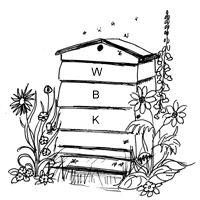 WEYBRIDGE DIVISION                                NEWSLETTER: February 2016                  www.weybridgebeekeepers.weebly.comDates for your diaryDates for your diaryDates for your diaryDates for your diaryDates for your diaryFriday5th February7.30 pmWeybridge Winter Meeting. Three presentations. St Peter’s Church Hall, Hersham Details p. 1 Sunday7th February10.00 – 4.00 pmCandle Making Workshop, East Surrey Beesp. 3Saturday13th February10.00 – 3.45 pmGeneral Husbandry Assessment Course, MitchamJan p. 2 and flyerSaturday13th February10.30 – 4.30 pmCentral Association of Bee-Keepers Spring Meeting and AGM, Lambethp. 3 and flyerFriday26th February7.30 – 10.30 pmQuiz, Guildford Division, Jacob’s Wellp. 2 and flyerSaturday27th February9.30 – 4.30 pmWest Sussex BKA Annual Convention, Pulboroughp. 4Sunday28th February10am – 4.00 pmMead Making Workshop, East Surrey Beesp. 3March? Nosema Clinicp. 2Saturday5th March9.30 – 5.00 pmSurrey Bee Dayp. 3 and flyerSaturday5th March9.30 to 5.00 pmBeekeeping for beginners, improvers and non-beekeepers. PulboroughNov. p. 3Saturday/Sunday12/13th March9.30 am – 4.30 pm each dayPollen and nutrition. Epsom apiaryJan p. 2Sunday20th March2.30 pmManuka honey talk, Botley, Hantsp. 3Saturday26th March11am – 3 pmDiscount equipment sale, Epsomp. 3 and flyerTuesday29th March7.30 pmWeybridge Winter Meeting. Climate, weather and bees, talk by Howard Lawes, Hershamp. 2Saturday16th AprilViewing 11 am, auction 12 noonReigate Auction, Micklehamp. 3Sunday8th May10.00 am – 4.00 pmQueen Rearing Workshop, East Surrey Beesp. 3tbctbc June tbcDisease Recognition and Treatment Day, East Surrey BeestbcCONTACT DETAILSCONTACT DETAILSChairmanAndrew Halstead - 01483 489581email:  ahalstead44@btinternet.comSecretaryAnne Miller - 01932 223824email:  wbks_secretary@outlook.comTreasurerMichael Main - 01932 849080email: michaelfmain@hotmail.comNewsletter EditorGeoff Cooper - 01932 242179email:  coopergm56@btinternet.comRowtown Apiary ManagerRob Chisholm - 01483 715779email:  robinchisholm102@btinternet.comBurhill Allotments Apiary ManagerEdwina Wardle – 01932 702887 email:  Wardle_1@ntlworld.comTeaching Apiary ManagersTim and Sally Hutchinson - 01932 962094email:  olddrone58@gmail.comNosema ClinicAnne Miller - 01932 223824email:  wbks_secretary@outlook.comRegional Bee InspectorDiane Steele - 01243 582612 Mobile no.  07775 119452email: diane.steele@apha.gsi.gov.ukSwarmsMichael Main – 01932 849080 email: michaelfmain@hotmail.com   LOCAL BEE ADVISORSLOCAL BEE ADVISORSRob Chisholm - 01483 715779Geoff Cooper - 01932 242179